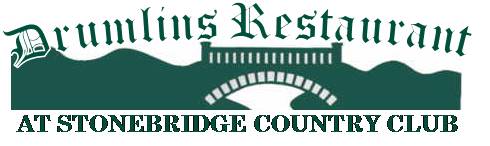 StartersBavarian Pretzel Cigars $8Warm Bavarian pretzel served with Pub mustard or warm beer cheese dipping sauce. Tavern Wings or Boneless Wings $15 / $12Choice of Buffalo, BBQ, Sweet Chili, or Korean BBQ and Habanero sauce side of ranch or blue cheeseCheese Quesadilla $9Corn tortilla filled with cheddar jack cheese served with sour cream and salsa add chicken $3 or beef $4.Fried Pickle Chips $8Sliced dill pickles battered and deep fried served with a Sriracha Ranch dipping sauce. Baked Garlic Knots $6Pizza dough brushed with garlic butter and baked served with horseradish bacon crème.Corn Dogs $6 Just like the state Fair with Pub mustard dipping sauceSalads Garden salad $6/$10Mixed greens, tomato, cucumbers, red onions, and carrots  Caesar Salad $6/$12Romaine lettuce Classic dressing Parmesan cheese and croutonsStonebridge Chopped Salad $14Assortment of meats and blue cheese crumbles mixed greens tomato cucumbers and red onions  Creamy Italian, Caesar, Blue Cheese or Balsamic Dressing Add chicken $4 or beef $6.Sandwich Roasted Turkey$12Roasted white meat turkey served with lettuce tomato and mayonnaise. Drumlins Burgers $158oz of fresh steak burgers on toasted Brioche with lettuce, tomato, red onion, and choice of cheeseAmerica Cheddar Swiss Provolone cheese Add bacon $2. Stonebridge Cheese Steak $14Thinly sliced beef and Provolone cheese on A Hoagie rollAdd peppers or onions $1. Chicken Caesar Salad Wrap $12Grilled chicken Romaine lettuce and Caesar dressing Choice of French fries Cole Slaw or Side salad or Onion rings $3Wheat Bread, wraps, Brioche Bun or Hoagie roll.EntreesClub House Sirloin $1812oz New York strip steak grilled to your liking served with Fries and side salad.Grilled BBQ Chicken $16Grilled chicken breast glazed with house made BBQ sauce served with fries and Cole slaw. Be sure to check the daily specials.consuming raw or uncooked food increase the risk of food borne illness.